Gminny System Wodociągów i Kanalizacji „Kamienica”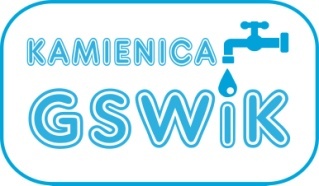        Spółka z o.o. z siedzibą w Starej Kamienicy 149a…...............................................................................				 	                             …......................................................................................                      imię i nazwisko							                                miejscowość, data…...............................................................................           adres ( do korespondencji )…...............................................................................                              e-mail…...............................................................................                 nr tel. Kontaktowego				                        		Gminny System 						 			Wodociągów i Kanalizacji					    			 	„Kamienica” Sp. z o.o.					                  			58-512 Stara Kamienica 149aWNIOSEK - ZLECENIEZwracam się z prośbą o uzgodnienie projektu technicznego:		- przyłącza kanalizacji sanitarnej*		- przyłącza wodociągowego*Dla nieruchomości nr ………………………………………………..............................................................................działka nr …………………………............................................................................................................................................Oświadczam, że jestem właścicielem/współwłaścicielem nieruchomości jw. i upoważniam GSWiK "Kamienica" Sp. z o.o. do wystawienia faktury VAT bez mojego podpisu.Należność za uzgodnienie projektu technicznego zostanie uregulowana po otrzymaniu faktury.							 	                             …......................................................................................											    podpisZałączniki: - 2 egzemplarze projektu technicznegoNiepotrzebne skreślićDot.: uzgodnienia projektu technicznego